Dzień dobry dziewczynki ;)Dziś chciałabym kontynuować z Wami temat Świąt Majowych, które będziemy obchodzić lada dzień. Poniżej wstawiam przypomnienie                          i konkretne daty Świąt, o których mowa: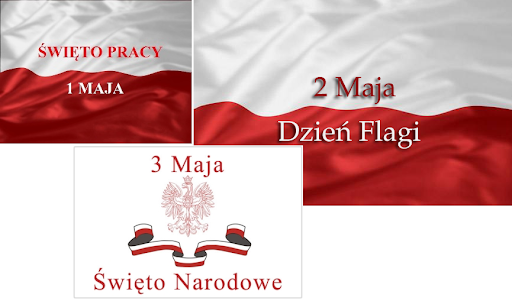 Barwy ojczyste
Czesław JanczarskiPowiewa flaga, gdy wiatr się zerwie.
A na tej fladze biel jest i czerwień.Czerwień to miłość, biel – serce czyste…
Piękne są nasze barwy ojczyste.Przygotowałam dla Was prostą krzyżówkę do wykonania. Gotowe prace wysyłajcie na maila – chętnie sprawdzę czy Wszystkie dobrze orientujecie się w tematyce Polski.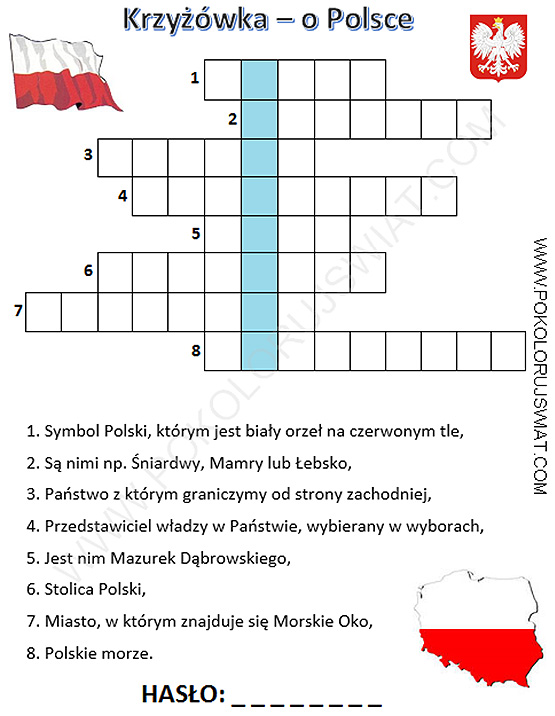 Przed nami przedłużony weekend, ponieważ aż trzy dni wolnego.                       Nie zapominajcie o przestrzeganiu panujących w kraju obostrzeń, dbajcie     o siebie i swoich bliskich, odpocznijcie od nauki. Ciekawa jestem, w którym z waszych domów pojawią się barwy polskie z okazji Świąt Majowych. Pozdrawiam Was ciepło Pani Dorota ;)